         ПОСТАНОВЛЕНИЕот «  28»  марта  2018 г.             		№ 21 а		 п.Манычский  « Об организационно- правовом,финансовом, материально-техническомобеспечении первичных мер пожарной безопасностив границах Манычского сельского муниципальногообразования».        Во исполнение Федеральных законов от 06 октября 2003 года № 131-ФЗ «Об общих принципах организации местного самоуправления в Российской Федерации» и от 21 декабря 1994 г. № 69-ФЗ « О пожарной безопасности»  в редакции Федерального закона от 08.08.2004 г. № 122-ФЗ « О внесении изменений в законодательные акты Российской Федерации и признании утратившими  силу некоторых законодательных актов Российской Федерации  в  связи с применениями федеральных  законов « О внесении  изменений и дополнений в Федеральный закон «Об общих принципах организации законодательных (представительных) и исполнительных органов государственной власти субъектов Российской Федерации» и в целях  повышения противопожарной устойчивости жилых и административных зданий и объектов экономики на территории Манычского сельского муниципального образования                                            п о с т а н о в л я ю :      1. Администрации Манычского сельского муниципального образования   разработать мероприятия по укреплению пожарной безопасности на территории  Манычского сельского муниципального образования на период 2018 – 2022 года.      2. Руководителям объектов, расположенных на территории Манычского сельского муниципального образования, проанализировать выполнение мероприятий по обеспечению пожарной безопасности на подведомственных территориях, а также реализацию положений Федерального Закона « О пожарной безопасности» в части касающейся пожарной безопасности подведомственных им территорий и дать  предложения для  включения их в мероприятия по укреплению пожарной безопасности на территории Манычского сельского муниципального образования на период 2018-2022 года.      3. В смету расходов на 2018 год , а также  последующие  годы  при формировании  расходной части бюджета Манычского сельского муниципального образования  заложить расходы  на обеспечение первичных мер пожарной безопасности на территории  муниципального образования .                                                                                                                                                                                 4.В процессе тушения пожаров использовать силы и средства  добровольной пожарной дружины, а также первичные средства пожаротушения, имеющиеся у населения и в организациях (объектах), расположенных на территории муниципального образования.     5. Оплату расходов организациям (объектам), привлеченным для тушения пожаров производить из раздела бюджета «Предупреждение и ликвидация последствий ЧС и стихийных бедствий, гражданская оборона».     6. Контроль за  выполнением  данного постановления оставляю  за  собой.Глава  Манычского сельского муниципального образованияРеспублики Калмыкия                                                   О.И.Кузьменко АДМИНИСТРАЦИЯМАНЫЧСКОГО СЕЛЬСКОГО    МУНИЦИПАЛЬНОГО                        ОБРАЗОВАНИЯРЕСПУБЛИКИ КАЛМЫКИЯ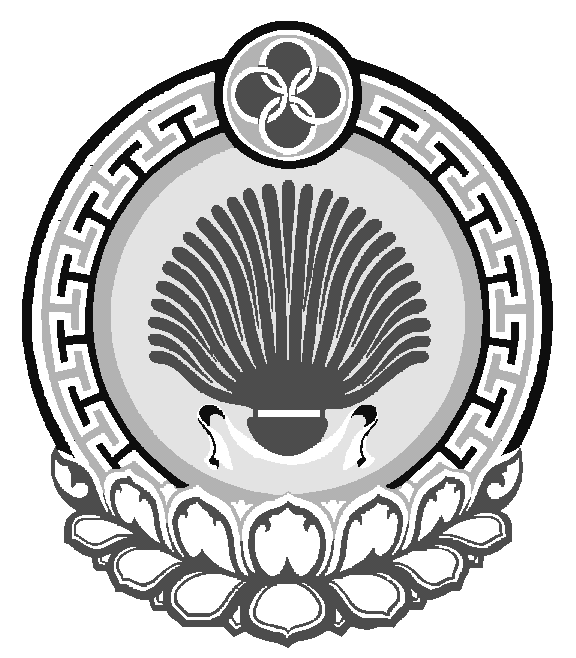 ХАЛЬМГ ТАНhЧИНМАНЫЧСК МУНИЦИПАЛЬН БYРДЭЦИИНАДМИНИСТРАЦ